КАК ВОСПИТЫВАТЬ РЕБЕНКА БЕЗ КРИКОВ И НАКАЗАНИЙВоспитание без наказаний и криков возможно.  Для гармоничного развития малышу нужно не много – любовь и понимание близких людей. В помощь родителям есть ряд правил. Терпение. Это основа воспитания без «кнута», нотаций и шлепков. Иногда выстоять перед натиском капризов сложно и этому взрослым придется научиться. Любовь. Родители должны любить малыша вне зависимости от его поведения, капризов, успехов и неудач. Общение на равных. Ребенок, даже маленький, личность. Примерно с 3 лет он имеет свою точку зрения. В период проявления самостоятельности с малышом нужно начинать советоваться в некоторых вопросах. Например, спросить какую кашу на завтрак он хочет, в каких ботинках пойдет на улицу, или какую сказку ему прочитать. Эти мелочи формируют чувство значимости. Свободное время – ребенку. Капризность и непослушание указывают на недостаток родительского внимания. Мамам и папам кажется, что деткам достаточно просто находиться рядом с ними. Но это не так. Когда родители заняты своими делами, а крохе хочется поиграть вместе, он начинает обращать на себя внимание. Так как выражать эмоции правильно дошкольники еще не умеют, они капризничают и шалят. Во избежание этого стоит чаще играть в совместные игры, ходить на прогулки, в парки, читать и заниматься творчеством. Установление первенства. С раннего детства малыш должен понять, кто главный в семье. Что он не имеет права требовать и командовать родителями. 6.Излишнее давление повод для сопротивления. Чем больше родители заставляют что-то сделать, тем меньше шансов, что ребенок будет это выполнять. Мера для запретов. В список воспрещений должны входить только действительно опасные для ребенка вещи. Все, что не находится под запретом – разрешено. Если мама оставила кружку на краю стола, а ребенок ее разбил, то вина лежит на матери. Последовательность. Если сегодня мать запрещает съесть шоколадку перед обедом, а завтра разрешает, то детская истерика и обида гарантирована. Поощрение. Как правило, дети дошкольного возраста не помнят о том, что за провинность их ждет наказание. А вот вознаграждение за хорошее поведение даст стимул вести себя подобающе. Жестокость порождает агрессию. Если родители избирают методикой воспитания наказания, рукоприкладство и крики, то ребенок будет также обращаться с ними, другими детьми, животными. Нетрудно представить, что может произойти, когда малыш повзрослеет и станет сильнее родителей. Привитие ответственности. У ребенка должны быть обязанности, соответствующие его возрасту. Например, в 3 года он может собирать за собой игрушки, в 4 – помочь протереть пыль или полить цветы. Со временем ребенок должен сам выполнять эти действия, без помощи и напоминаний. 12 Манипуляциям – нет. Детские желания эгоистичны. Если ребенок падает на пол и начинает биться в истерике из-за несогласия мамы купить ему новый паровозик или пистолет, то лучше всего проигнорировать его. Через 2-3 неудавшихся «концерта» юный манипулятор поймет, что криками и воплями ничего не добиться. Важный критерий в воспитании ребенка без наказаний – личный пример. Дети – отражение родителей. Если в семье взрослые ругаются между собой, говорят неправду, то ожидать от ребенка иной модели поведения не стоит.
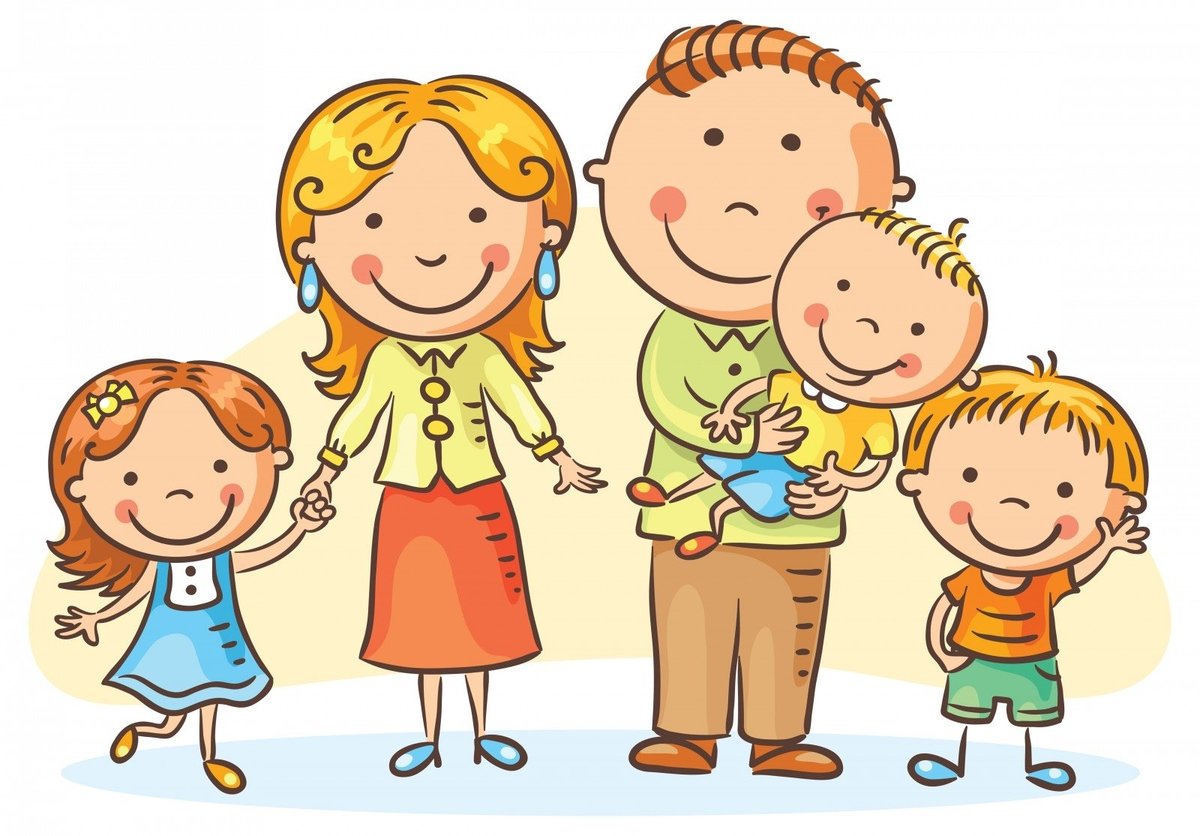 